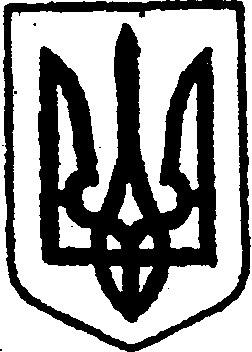 КИЇВСЬКА ОБЛАСТЬТЕТІЇВСЬКА МІСЬКА РАДАVІІІ СКЛИКАННЯЧОТИРНАДЦЯТА  СЕСІЯР І Ш Е Н Н Я 01 лютого 2022 року                                                         №  607- 14 - VІІІПро приватизацію об’єкта комунальноївласності Тетіївської міської територіальної громади – нежитлової будівлі, що розташована по вулиці Соборна, 11 в місті Тетієві Білоцерківського району Київської області        Відповідно до п. 30 ч. 1 ст. 26, ч. 5 ст. 60 Закону України «Про місцеве самоврядування в Україні», абзацу 1 ч. 3 ст. 4, абзацу 5 ч. 1 ст. 10 Закону України «Про приватизацію державного і комунального майна», ст. 7 Закону України «Про передачу об’єктів права державної та комунальної власності», рішення Тетіївської міської ради від 19.11.2020 № 1008-38-VII «Про прийняття в комунальну власність Тетіївської міської територіальної громади в особі Тетіївської міської ради комунальних закладів, установ, підприємств та їх майна із спільної власності територіальних громад Тетіївського району», розпорядження в.о. Тетіївського міського голови від 25.01.2022 р. № 07  «Про утворення комісії щодо огляду технічного стану нежитлової будівлі для встановлення можливості її використання за цільовим призначенням», беручи до уваги, що нежитлова будівля комунальної власності по вулиці Соборна, 11 в місті Тетієві знаходиться в аварійному стані і непридатна до використання за цільовим призначенням, а її відновлення є економічно недоцільним,  зважаючи на те, що внаслідок прийняття в комунальну власність Тетіївської міської територіальної громади адміністративної будівлі по вулиці Цвіткова, 11 в місті Тетієві виник надлишок вільних приміщень для розміщення органів місцевого самоврядування Тетіївської міської територіальної громади, з метою забезпечення надходження коштів до місцевого бюджету від приватизації об’єктів комунальної власності,  враховуючи висновки та рекомендації постійної депутатської комісії з питань торгівлі, житлово-комунального господарства, побутового обслуговування, громадського харчування, управління комунальною власністю,  благоустрою, транспорту, зв’язку, Тетіївська міська рада В И Р І Ш И Л А:Здійснити приватизацію шляхом продажу на електронному аукціоні об’єкта комунальної власності Тетіївської міської територіальної громади – нежитлової двоповерхової цегляної будівлі 1968 року побудови, загальною площею 436, 2 кв. м., що обліковується на балансі Виконавчого комітету Тетіївської міської ради та знаходиться за адресою: вул. Соборна, 11, м. Тетіїв Білоцерківського району Київської області.Аукціонній комісії розробити умови продажу та визначити стартову ціну об’єкта приватизації, зазначеного в пункті 1 цього рішення.Виконавчому комітету Тетіївської міської ради забезпечити:організацію приватизації об’єкта комунальної власності, зазначеного в пункті 1 цього рішення;опублікування цього рішення на офіційному веб-сайті Тетіївської міської ради та в електронній торговій системі.     4. Контроль за виконанням рішення покласти на першого заступника міського голови Кизимишина В. Й. та на постійну депутатську комісію з питань торгівлі, житлово-комунального господарства, побутового обслуговування, громадського харчування, управління комунальною власністю,  благоустрою, транспорту, зв’язку (голова – Фармагей В. В.).Міський голова                                              Богдан БАЛАГУРА